CURRICULUM VITAE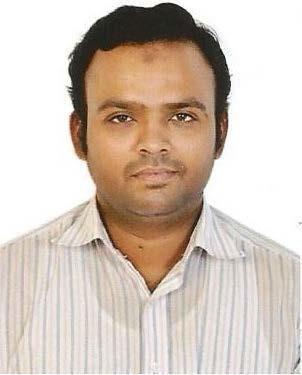 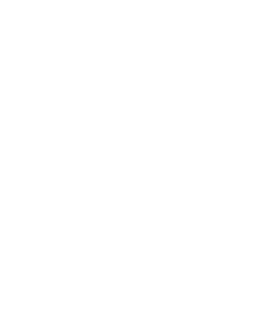 ASAD Asad.379445@2freemail.com VALID UAE D/LCareer SummaryStrategic, versatile, and results-driven qualified engineering professional, have been associated with electrical and telecommunication OSP/ISP infrastructure industry, possess 8 years professional experience started from direct consumer engagement to site, Business Development, Customer Relationship Management, Presentation Skills, Interpersonal Communication Skills, with confident grasp on electrical, infrastructure & Telecommunication OSP/ISP products.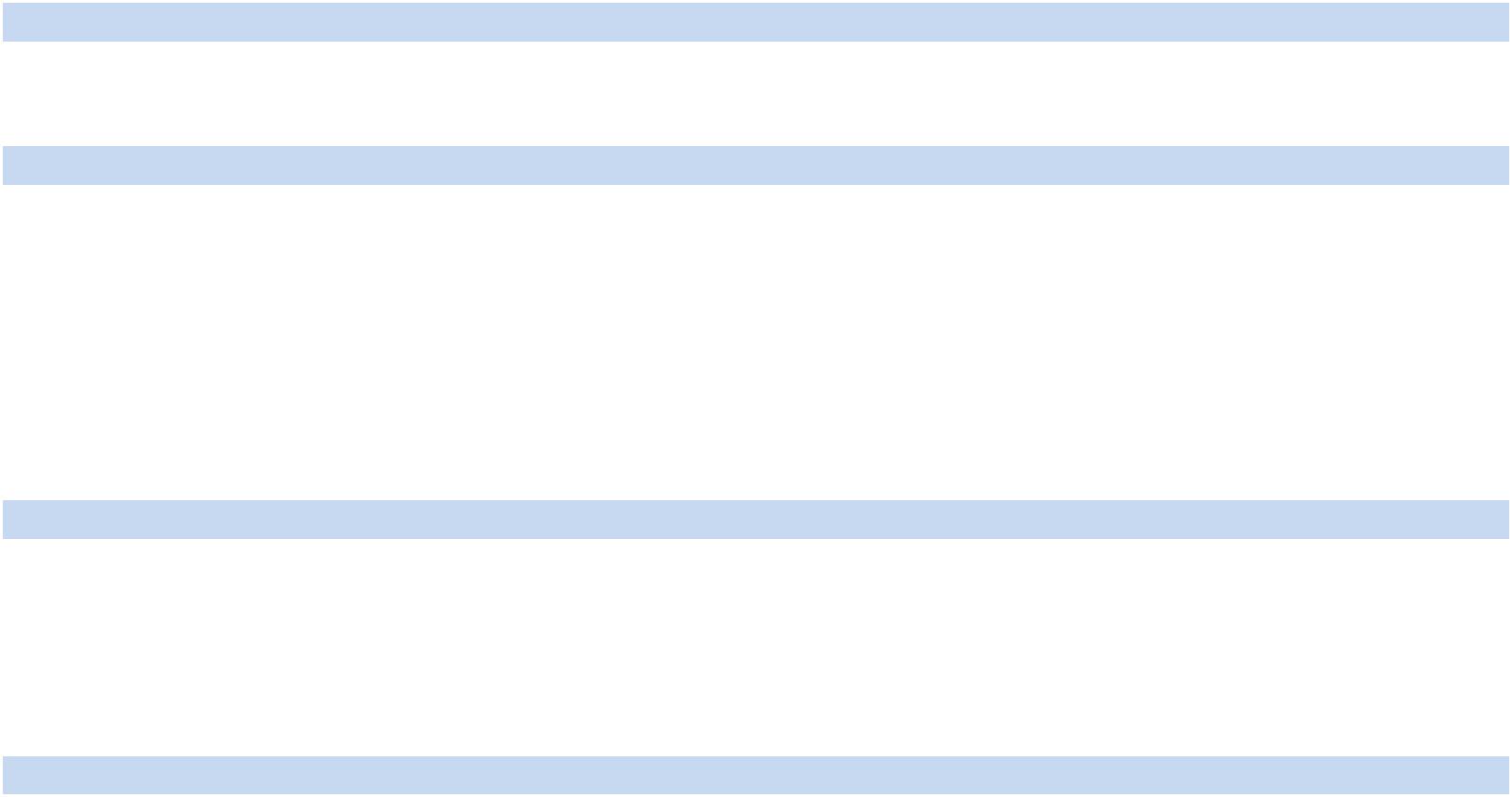 WORK EXPERIENCEWorked in Cendhurr Telecom LLC as a Senior Engineer from Nov 2016 till Feb 2018.ProductsFTTH Optical Fiber cables & micro ODF (Etisalat Standard) Brand : YOFC, ChinaTelecom carriageway 1,2,3,4 Frame & covers (Etisalat standards) Brand : NORICO Pty ltd, China.Precast Manholes chambers Brand : CTEL, DubaiTelecom UPVC Duct with accessories Brand : Bin Brook, Al AinLinear Drainage system Brand : Mufle ItalyWarning tape as per Etisalat Standard Brand : Integrated Plastics, India.PP ropes (Etisalat standards) Brand : Garware-Wall ropes LTD, India.Key Responsibility AreaFocusing on realistic objectives.Reduce Uncertainty and Risk.To ensure healthy interpersonal relationships.Understand what your competitors are doing well and where they aren't doing so well.Job responsibilities:To maximize sales revenue in all products of company and, to plan and execute effective marketing strategies to maximize customer relationship and achieve desired response.Follow up on leads and get the orders.To follow up with the customer for collecting the Payment in the given time frame.Daily visiting project SITES, procurement department and Store to introduce company profile.Provide inputs to project/site engineers at various stages of project by recommending appropriate services/products.To know all our competitor’s products prices and delivery time and keep myself up to date of every product introduced by our competitor in the market.Get our products approved by contractors/project managers by bidding and providing samples to clients. Also to arrange specific requirements of clientsKnowledge in Infrastructure solutions, FTTH, structure cabling and all fiber optic & telecom OSP products.CURRICULUM VITAEWahat Siwa Technical WorksWorked in Wahat Siwa Technical Works as a Sales engineer from 12th Sep 2015 till Nov 2016.Job ResponsibilitiesBring landscape & swimming pool contracts from property management companies, commercial properties, multi-unit residential properties and large single dwelling properties, to meet or exceed sales goals.Coordinate sales efforts with those in other divisions to increase market share.Assist in goal setting and planning.Prospect for new business, developing relationships with general contractors, builders, commercial developers, property managers and others.Plans and maintains adequate cold and warm calls/leads to cover the market.Supports account management in securing renewals and selling additional contracted work as needed.Prepares and presents proposals in complete and professional manner, according to company standards.Follows-up on hard bids and offers value engineered solutions to customers. Ensures all estimates are prepared and approved as needed prior to presenting to customer.Sells projects at approved prices to meet or exceed targeted profit margins.Responds to all inquiries and requests for bid in a timely manner.Maintains record and tracking of all proposals in progress and timely follows-up to maximize sales opportunities.Aggressively pursues all proposals in progress. Maintains a company-owned database of current customers, prospective customers and past customers to support the marketing and sales effort.Communicate to appropriate parties any problem areas and work to find immediate resolution.Anticipate customer needs with positive solutions in a timely manner, assists in the sales of change orders and extra contracted workOther duties as assigned.Elfit Arabia FZCWorked in Elfit Arabia FZE (ISO 9001:2008), UAE as a sales engineer from Aug 2010 till Aug 2015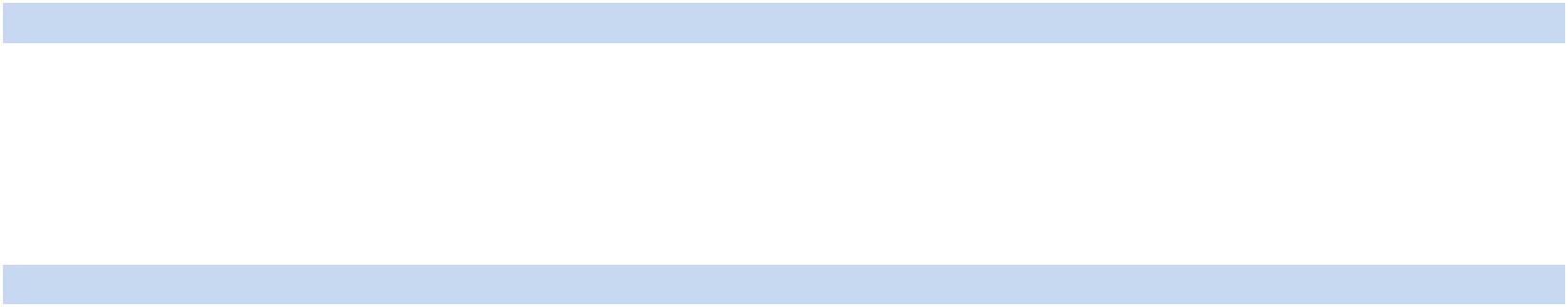 ProductsOptical Fiber cables & Telephone cables,Testing & measuring equipments like Optical fiber splicing OTDR, VFL, Power meter etcCable laying and pulling equipment’s (Trailer, winch machines, Cable rollers, cable grips etc)Copper & Telecom productsJob responsibilities:Responsible for the development and performance of all sales activities in assigned market (UAE).Direct internal-sales team and provide leadership towards the achievement of maximum profitability and growth in line with company vision and values.Daily visiting the customers and follow up on leads.Recovery of dead & outstanding payments.Establish plans and strategies to expand the customer baseServe as the primary customer contact for technical and business issues for those accounts and territories assigned.Responsible about selling Infrastructure solutions, FTTH, & telecom OSP products.CURRICULUM VITAE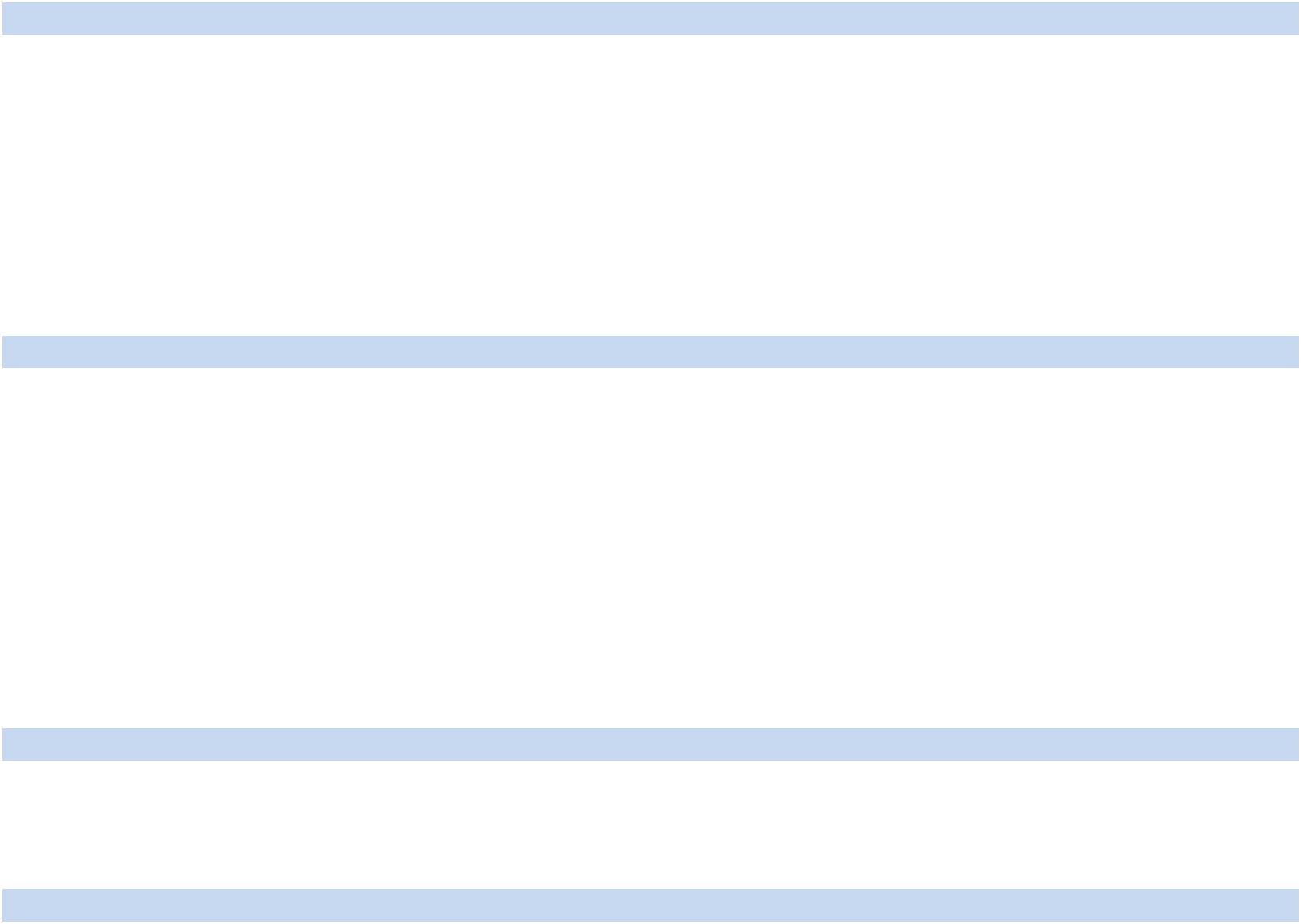 Al-Naseem electronics Dubai (UAE)3. Worked in Al Naseem Electronics, Dubai, UAE as a Office supervisor from June 2009 – July 2010.Pay TV OperationsCompany involved in Pay-TV installation business more than 10 years, who is currently dealing with ART and OSN.Hands on experience on B2b, well aware of hardware used in satellite business & all PAY TV bouquet and channel line up.Job ResponsibilitiesManaging a team of 3 technicians and 2 office staffScheduling technician’s daily task for installation.Looking after the Hardware collection and distribution to techniciansOrganizing and assisting the technician and office member for all kind of need.Interacting with Orbit- Showtime Company for new JC, activation and completion.Managing the back office work, like maintaining all records, roasters for technician, collection of money from customers, reconciliation and submission to OSN.Solving issues at all levelReporting to owner of the company directly.Educational Qualification:Bachelor of Science in Electronics Engineering (2008)Sir Syed University of Engineering & Technology Karachi, PakistanKey Skills:Exceptional Inter-personal skillsGood listening skillsMS officeMS projectHonest/TrustworthyManages time effectivelyLeadership QualityMotivated/DedicatedOutstanding Team PlayerProactive/FlexibleAbility to work in self-directed environment under minimum supervisionCapable to work under pressureSelf MotivationHard & smart workerPersonal Details: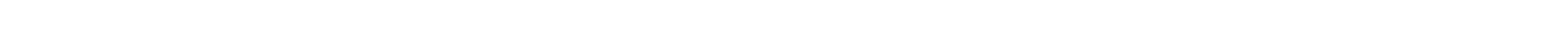 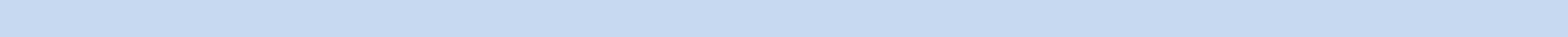 Date of: June 11, 1987Birth Gender: MaleNationality: PakistanMarital Status: Married